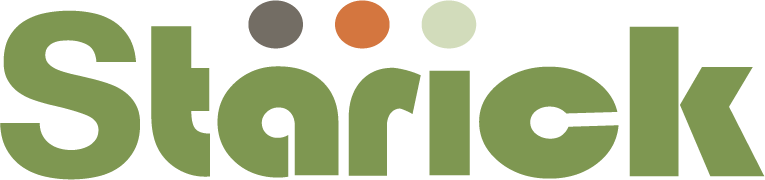 RESOURCE LINKSService resourceschild-safe-organisations-wa-guidelines-updated-november-2019.pdf (ccyp.wa.gov.au)https://childsafety.pmc.gov.au/what-we-do/national-principles-child-safe-organisationshttps://childsafe.humanrights.gov.au/learning-hub/organisational-self-assessmenthttps://childsafe.humanrights.gov.au/learning-hub/e-learning-modulesKeeping our kids safe - SNAICCWatch and Learn - Australian Childhood Foundation ProfessionalsResource 1A: Self-audit tool Child Safe Standards (word) - DHHS Service Providers (dffh.vic.gov.au)Home - Child WiseYouth Participation Kit: Organisations (communities.wa.gov.au)Culture and diversityhttps://ccyp.vic.gov.au/assets/resources/tipsheet-safety-children-cult-ling-diverse.pdfhttps://ccyp.vic.gov.au/assets/resources/tipsheet-cultural-safety-aboriginal-children.pdfhttps://ccyp.vic.gov.au/assets/resources/tipsheet-safety-children-disability.pdfBeing_Culturally_Safe_PDF_4MB.pdf (adobe.com)Child Safe Standards (nds.org.au)Children and Young People ResourcesAlways Be You - Be YouConvention on the Rights of the Child: Educational Resource - Bing videoAre you a child or young person with something to say? - Child WiseWhat are children's rights? - YouTubeParentschild-safe-organisations-wa-parent-resource-updated-november-2019.pdf (ccyp.wa.gov.au)tipsheet-childsafe-org-5922.pdf (ccyp.vic.gov.au)Online Learning Watch and Learn - Australian Childhood Foundation ProfessionalsRight of a Child _poster-childfriendly.pdf